Card Matching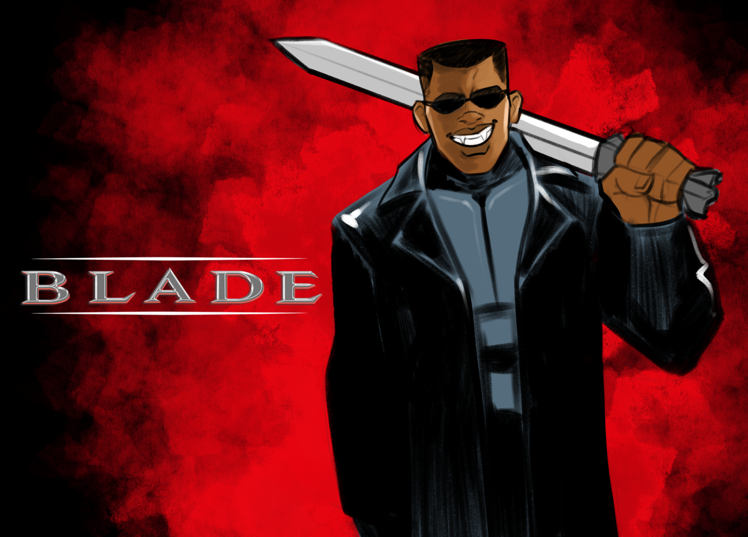 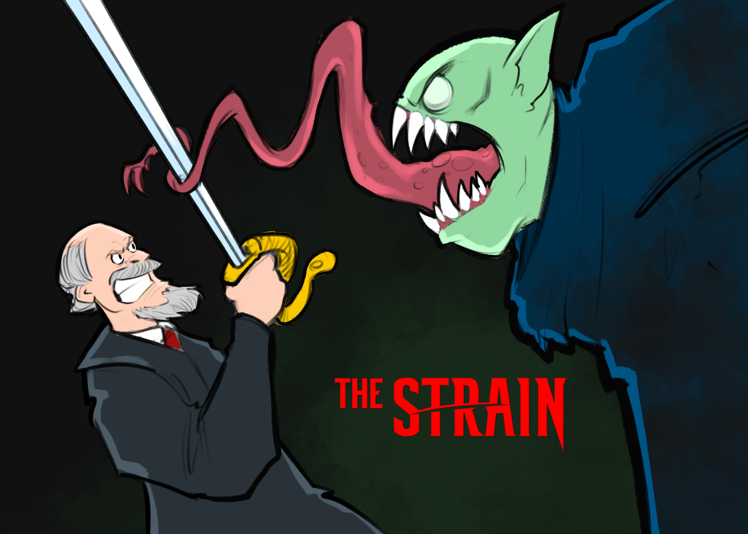 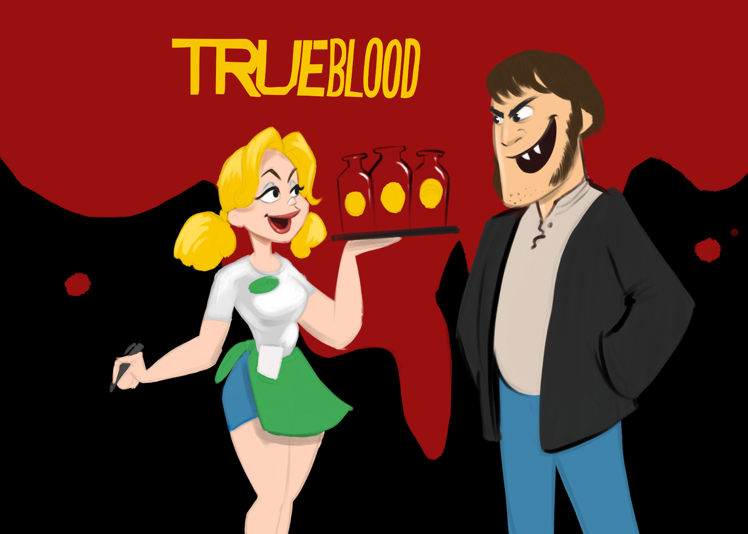 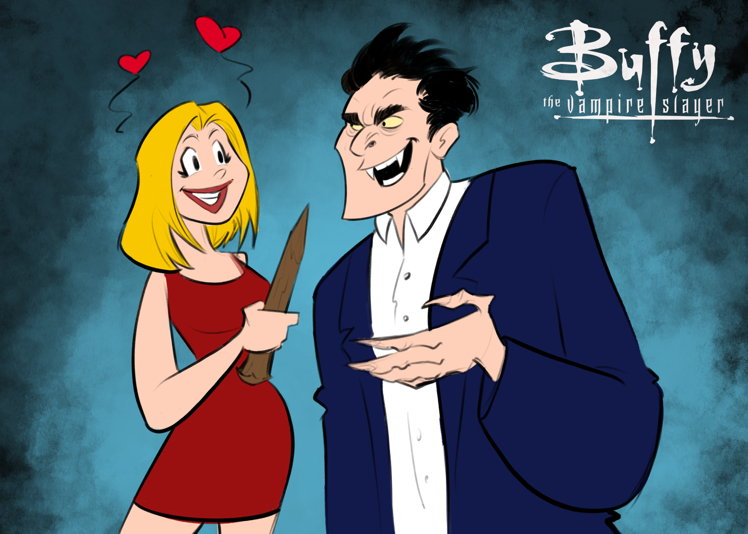 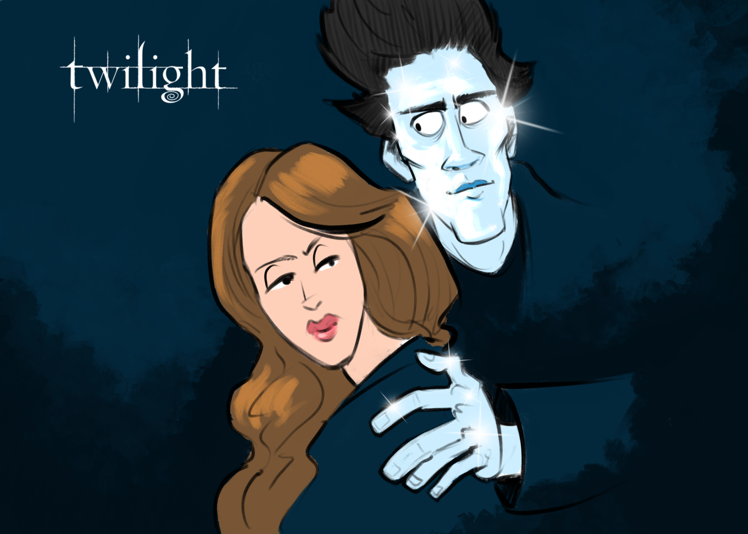 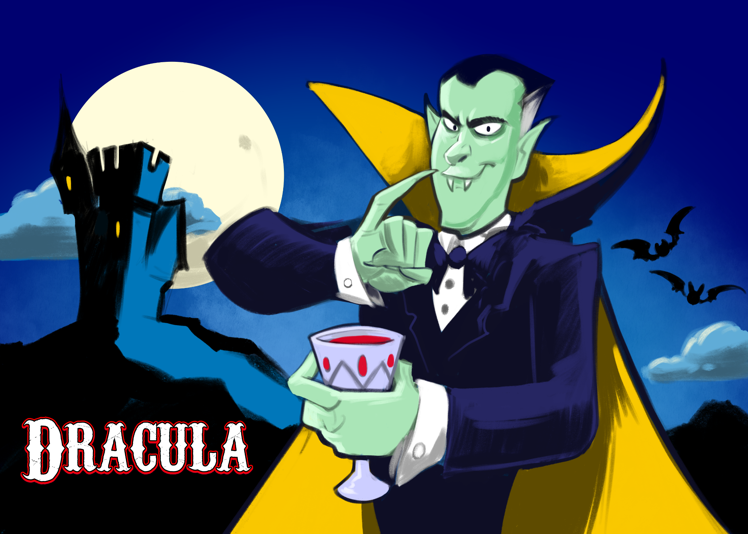 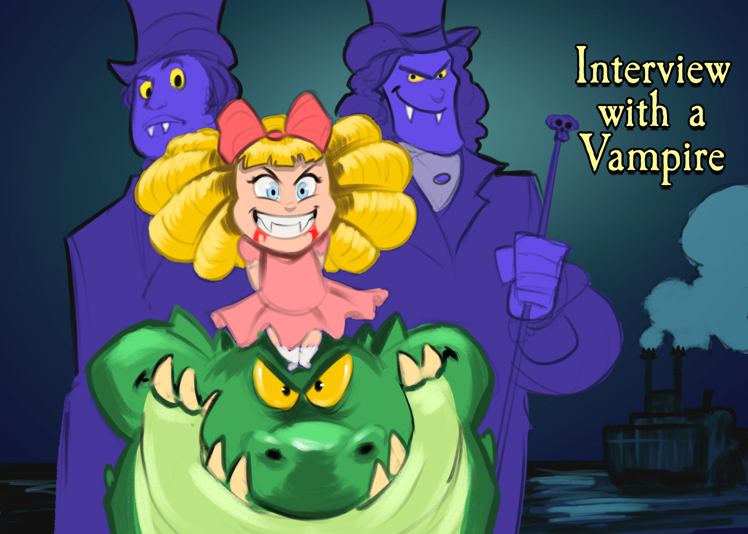 Los vampiros tienen la piel pálida.Vampiro infantil basado en un infante recientemente fallecido.Los vampiros son seductores.Los vampiros tienen la piel pálida.Los vampiros son débiles a la luz del sol.Los vampiros no pueden ser grabados.Basado en la fascinación americana por la juventud y por mantenerse joven el mayor tiempo posible.Los vampiros son débiles a la luz del sol.Los vampiros no pueden salir durante el día.Los vampiros no pueden entrar en las casas sin permiso.Influencia religiosa:el catolicismoLos vampiros débiles a la luz del sol.Los vampiros son débiles al fuego.Los vampiros no pueden entrar en las casas sin permiso.Influencia religiosa: el mormonismoLos vampiros son hermosos.Los vampiros no pueden entrar en las casas sin permiso.Los vampiros son más rápidos de lo normal.El vampirismo es una enfermedad.Los vampiros son ricos.Los vampiros forman consejos o comités.Los vampiros se esconden a la vista.Los vampires son ricos.Los vampires son seductores.Los vampiros están deformes o son inhumanos.Los vampiros son ricos.Los vampiros forman consejos o comités.Los vampires son seductores.Los vampiros son ricos.Los vampiros son asociados con las criaturas de la noche (murciélagos y ratas) pero no pueden cambiar de forma.Los vampiros se convierten en detectives.Influencia histórica: Vlad el EmpaladorInfluencia Histórica: Elizabeth BáthoryLos vampiros son asociados con la brujería o superpoderes.Los vampiros no pueden entrar en las casas sin permiso.Los vampiros no pueden verse en los espejos.